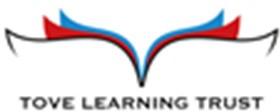 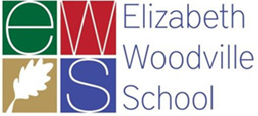 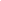 Below is an outline of our Independent Study Policy.RationaleWell-organised independent study at home or in school plays a vital role in raising standards of achievement and developing life-long learning skills. It should be an integral part of the curriculum, planned and prepared within Schemes of Work.Expectations of studentsDevelop strategies with the Form Tutor and class teacher(s) to ensure the successful completion of independent tasks on time and review progress.Present all work to a high standard.Take an increasing responsibility in the planning and setting of appropriate independent study tasks.Expectations of teachersSet appropriate, challenging tasks according to the policy which can be accessed by all students.Set homework on Go4Schools.Develop the skills of students to plan their learning at home or in study time.Check that tasks are completed, follow up any non-completion and record appropriately on Go4Schools.Liaise with the Form Tutor if a pattern of non-completion exists.Feedback can be given in a variety of ways: verbal, written comments, electronically assessed, peer or self-assessment.KS3 expectationsEnglish, Maths and Science set a 30-45 minute homework task every week.All other subjects set a homework task once a fortnight for 30-45 minutes, or equivalent.Minimum of one week for students to complete, unless it is a collection, research or reading activity to support the next lesson.Portal or ICT-based work will be supported by break/lunchtime access or paper resources which are made available by the class teacher.KS4 expectationsThe equivalent to one hour a week for all subjects; reading is extra and not included in the one hour a week for English.Minimum of one week completion unless it is a collection, research or reading activity to support the next lesson.Portal or ICT-based tasks will be supported by break/lunchtime access or paper resources which are made available by the class teacher.Post-16 College expectationsThere will be an equal amount of independent study to lesson and workshop time.For Year 12 and 13, students should complete a minimum of four hours of independent study per subject per week and this includes homework set by subjects.Portal or ICT-based tasks are supported by access to ICT facilities during independent study time.